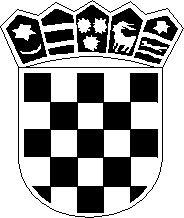 REPUBLIKA HRVATSKAOŠ "Vladimir Nazor"NeviđaneKLASA:112-02/23-01/02URBROJ:2198-01-45-23-12Neviđane, 20. lipnja 2023. godinePredmet: Obavijest kandidatima po  objavljenom natječaju za učitelja informatike m/ž na neodređeno  radno vrijeme (40 sata)	- dostavlja se                 Obavještavamo vas kako je po natječaju za radno mjesto učitelja informatike m/ž na neodređeno radno vrijeme , objavljenom na oglasnoj ploči škole, te mrežnim stranicama HZZ-a i OŠ  “Vladimir Nazor”  Neviđane, u trajanju od 18.05.2023. do 26.05.2023. godine, izabran slijedeći kandidat:- na radno mjesto učitelja informatike m/ž izabran je kandidat Mladen Palić,  uz prethodnu suglasnost  Školskog odbora.U koliko želite osobno izvršiti uvid u natječajnu dokumentaciju po predmetnom natječaju, isto možete učiniti u tajništvu škole od 09:00 – 11:00 sati, u periodu od 20.06. – 23.06. 2023. godine. Zahvaljujemo na sudjelovanju na natječaju.   Ravnatelj :Ivan Hrabrov,prof.